О внесении изменений в постановление администрации муниципального образования Соль-Илецкий городской округ от 25.01.2017г. №222-п «Об организации контрактной службы администрации муниципального образования Соль-Илецкий городской округ Оренбургской области»В соответствии со статьей 38 Федерального закона от 05.04.2013 №44-ФЗ «О контрактной системе в сфере закупок товаров, работ, услуг для государственных и муниципальных нужд», постановляю:Внести изменение в постановление администрации муниципального образования Соль-Илецкий городской округ от 25.01.2017 №222п «Об организации контрактной службы администрации муниципального образования Соль-Илецкий городской округ Оренбургской области» (в редакции постановлений администрации муниципального образования Соль-Илецкий городской округ от 23.08.2017 №2284-п, 26.12.2017 №3367-п, от 14.02.2018 №320-п):1.1 В приложении №1 к постановлению от 25.01.2017 №222-п «Об организации контрактной службы администрации муниципального образования Соль-Илецкий городской округ Оренбургской области» раздел 1. Общие положения пункт 1.1 изложить в новой редакции:«1.1. Контрактная служба создается в целях обеспечения планирования закупок для обеспечения нужд администрации муниципального образования Соль-Илецкий городской округ Оренбургской области, а так же для осуществления закупок товаров, работ, услуг для обеспечения нужд администрации, Муниципального казённого учреждением «Центр учета и отчетности муниципального образования Соль-Илецкий городской округ Оренбургской области», Финансового управления администрации муниципального образования Соль-Илецкий городской округ Оренбургской области  (совместно далее – Заказчики) в соответствии с частью 1 статьи 38 Федерального закона от 5 апреля 2013 года № 44-ФЗ «О контрактной системе в сфере закупок товаров, работ, услуг для обеспечения муниципальных и муниципальных нужд» (далее – Федеральный закон)».2. Контроль за исполнением постановления возложить на заместителя главы администрации городского округа по экономике, бюджетным отношениям и инвестиционной политике Ю.В. Подковырову.3. Постановление вступает в силу со дня его подписания.Главамуниципального образованияСоль-Илецкий городской округ                                                     А.А.КузьминВерно ведущий специалист организационного отдела                          Е.В. ТелушкинаРазослано: в дело, прокуратуру района, комитет экономического анализа и прогнозирования, юридический отдел, МБУ «Отдел МТО»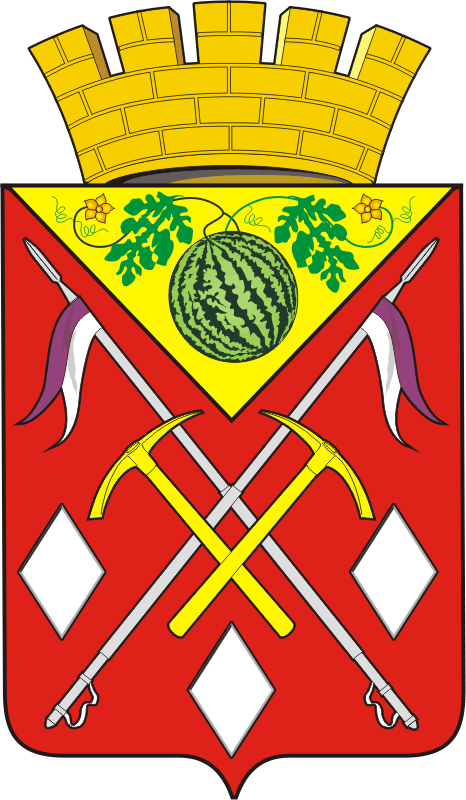 АДМИНИСТРАЦИЯМУНИЦИПАЛЬНОГО ОБРАЗОВАНИЯСОЛЬ-ИЛЕЦКИЙ ГОРОДСКОЙ ОКРУГОРЕНБУРГСКОЙ ОБЛАСТИПОСТАНОВЛЕНИЕ30.05.2019 № 1152-п 